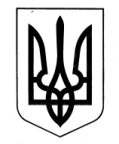 УКРАЇНАЗОЛОЧІВСЬКА СЕЛИЩНА РАДАВІДДІЛ  ОСВІТИ, МОЛОДІ ТА СПОРТУНАКАЗЗолочів07.06.2021										               № 102Про тимчасове призупинення освітнього процесу в Удянськомузакладі дошкільної освіти (дитячому садку)Відповідно до подання адміністрації  Удянського закладу дошкільної освіти (дитячого садка) Золочівської селищної ради від 27.05.2021 року № 01-17/68 щодо дозволу на призупинення роботи закладу у зв’язку з проведенням ремонтних робітНАКАЗУЮ:1. Керівнику закладу Островській Тетяні Юріївні:1.1. Тимчасово призупинити освітній процес в Удянському закладі дошкільної освіти (дитячому садку) Золочівської селищної ради у зв’язку з проведенням поточного ремонту будівель та споруд.З 01.07 - 30.07.2021 року1.2. Провести інформаційно-роз’яснювальну роботу серед батьків вихованців щодо тимчасового призупинення освітнього процесу.До 01.07.2021 року1.3. З працівниками закладу, які задіяні під час виконання ремонтних робіт, провести інструктаж з охорони праці з обов’язковою реєстрацією в журналі інструктажів.Перед початком виконання робіт2. Контроль за виконанням наказу залишаю за собою.Начальник відділу освіти,молоді та спорту                                                                      В.О. НАГОВІЦИНАОксана Зашаловська, 5-05-31З наказом від 07.06.2021 № 102 ознайомлена:			Т.Ю. Островська